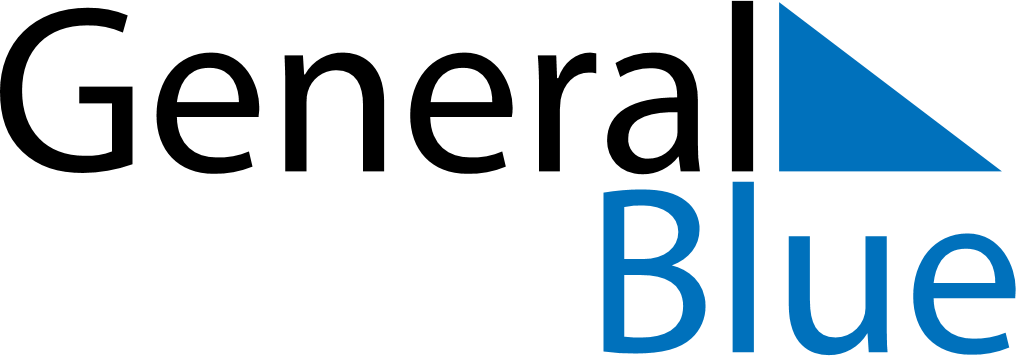 December 2024December 2024December 2024December 2024December 2024December 2024Kostomuksha, RussiaKostomuksha, RussiaKostomuksha, RussiaKostomuksha, RussiaKostomuksha, RussiaKostomuksha, RussiaSunday Monday Tuesday Wednesday Thursday Friday Saturday 1 2 3 4 5 6 7 Sunrise: 10:21 AM Sunset: 3:11 PM Daylight: 4 hours and 49 minutes. Sunrise: 10:24 AM Sunset: 3:09 PM Daylight: 4 hours and 44 minutes. Sunrise: 10:27 AM Sunset: 3:07 PM Daylight: 4 hours and 40 minutes. Sunrise: 10:30 AM Sunset: 3:05 PM Daylight: 4 hours and 35 minutes. Sunrise: 10:32 AM Sunset: 3:03 PM Daylight: 4 hours and 30 minutes. Sunrise: 10:35 AM Sunset: 3:02 PM Daylight: 4 hours and 26 minutes. Sunrise: 10:37 AM Sunset: 3:00 PM Daylight: 4 hours and 22 minutes. 8 9 10 11 12 13 14 Sunrise: 10:40 AM Sunset: 2:58 PM Daylight: 4 hours and 18 minutes. Sunrise: 10:42 AM Sunset: 2:57 PM Daylight: 4 hours and 15 minutes. Sunrise: 10:44 AM Sunset: 2:56 PM Daylight: 4 hours and 11 minutes. Sunrise: 10:46 AM Sunset: 2:55 PM Daylight: 4 hours and 8 minutes. Sunrise: 10:48 AM Sunset: 2:54 PM Daylight: 4 hours and 5 minutes. Sunrise: 10:50 AM Sunset: 2:53 PM Daylight: 4 hours and 2 minutes. Sunrise: 10:52 AM Sunset: 2:52 PM Daylight: 4 hours and 0 minutes. 15 16 17 18 19 20 21 Sunrise: 10:53 AM Sunset: 2:51 PM Daylight: 3 hours and 58 minutes. Sunrise: 10:55 AM Sunset: 2:51 PM Daylight: 3 hours and 56 minutes. Sunrise: 10:56 AM Sunset: 2:51 PM Daylight: 3 hours and 54 minutes. Sunrise: 10:57 AM Sunset: 2:51 PM Daylight: 3 hours and 53 minutes. Sunrise: 10:58 AM Sunset: 2:51 PM Daylight: 3 hours and 52 minutes. Sunrise: 10:59 AM Sunset: 2:51 PM Daylight: 3 hours and 52 minutes. Sunrise: 10:59 AM Sunset: 2:51 PM Daylight: 3 hours and 51 minutes. 22 23 24 25 26 27 28 Sunrise: 11:00 AM Sunset: 2:52 PM Daylight: 3 hours and 51 minutes. Sunrise: 11:00 AM Sunset: 2:52 PM Daylight: 3 hours and 52 minutes. Sunrise: 11:00 AM Sunset: 2:53 PM Daylight: 3 hours and 52 minutes. Sunrise: 11:00 AM Sunset: 2:54 PM Daylight: 3 hours and 53 minutes. Sunrise: 11:00 AM Sunset: 2:55 PM Daylight: 3 hours and 55 minutes. Sunrise: 11:00 AM Sunset: 2:57 PM Daylight: 3 hours and 56 minutes. Sunrise: 10:59 AM Sunset: 2:58 PM Daylight: 3 hours and 58 minutes. 29 30 31 Sunrise: 10:59 AM Sunset: 3:00 PM Daylight: 4 hours and 0 minutes. Sunrise: 10:58 AM Sunset: 3:01 PM Daylight: 4 hours and 3 minutes. Sunrise: 10:57 AM Sunset: 3:03 PM Daylight: 4 hours and 6 minutes. 